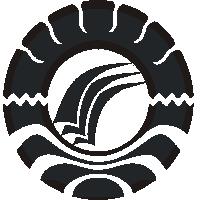 PENINGKATAN   HASIL   BELAJAR   SISWA   KELAS   IV   DALAM  MATA PELAJARAN  IPA  MELALUI  MODEL  PEMBELAJARANKOOPERATIF TEKNIK TEAMS GAMES TOURNAMENT (TGT) DI  SD  INPRES  KASSI-KASSI  I  KECAMATANRAPPOCINI KOTA MAKASSARSKRIPSIDiajukan untuk Memenuhi Sebagian Persyaratan Guna Memperoleh Gelar Sarjana Pendidikan (S.Pd) pada Program Studi Pendidikan Guru Sekolah Dasar Strata Satu (S1) Fakultas Ilmu Pendidikan Universitas Negeri MakassarOleh:MUTMAINNA074704265PROGRAM STUDI PENDIDIKAN GURU SEKOLAH DASARFAKULTAS ILMU PENDIDIKANUNIVERSITAS NEGERI MAKASSAR2012PERSETUJUAN PEMBIMBINGJudul skripsi           :	Peningkatan hasil belajar siswa kelas IV dalam mata pelajaran IPA melalui model pembelajaran kooperatif teknik Teams Games Tournament di SD Inpres Kassi-Kassi 1 Kec. Rappocini Kota Makassar.Atas Nama :Nama	: MutmainnaNIM	: 074704265Kelas	: B.83Prodi	: PGSD / S1Fakultas	: Ilmu PendidikanSetelah dikoreksi dan diperbaiki, sesuai dengan saran pembimbing maka skripsi ini telah memenuhi syarat untuk mengikuti ujian.         Makassar,       Januari 2012Pembimbing I	                                                          Pembimbing IIDrs. Andi Makkasau, M.Si 			         	      Dra. Hj. Syamsiah D, S.Pd, M.PdNIP. 1965715 19930 1 003 		                         NIP. 19581231 198403 2 001Mengetahui,Ketua UPP PGSD Tidung FIP UNMDrs. Muslimin, M. Ed           NIP. 19610224 198703 1 003PERNYATAAN KEASLIAN SKRIPSISaya yang bertanda tangan di bawah ini:	Nama                   :  MutmainnaNomor stambuk   :  074704265Jurusan/prodi       :  PGSD S1Fakultas               :  Ilmu PendidikanJudul skripsi       :  Peningkatan hasil belajar siswa kelas IV dalam mata pelajaran IPA melalui model pembelajaran kooperatif teknik Teams Games Tournament di SD Inpres Kassi-Kassi 1 Kec. Rappocini Kota Makassar.Menyatakan dengan sebenarnya bahwa skripsi yang saya tulis ini benar merupakan hasil karya sendiri dan bukan merupakan pengambil alihan tulisan atau pikiran orang lain yang saya akui sebagai hasil tulisan atau pikiran sendiri.Apabila dikemudian hari terbukti atau dapat dibuktikan bahwa skripsi ini hasil jiplakan, maka saya bersedia menerima sanksi atas perbuatan tersebut sesuai ketentuan yang berlaku.						                 			 Makassar,      Januari 2012            Yang membuat pernyataan						             Mutmainna   Nim: 074704265MOTTO Sesungguhnya setiap amalan itu tergantung dengan niat, dan sesungguhnya setiap urusan itu tergantung apa yang diniatkan. Seorang alim yang mengerjakan kebaikan kepada orang lain, sedangkan ia sendiri tidak mengerjakan kebaikan itu, Maka ia ibarat lilin menerangi orang lain, membakar diri sendiri. ( Mutmainna 2012)                                                                              Kuperuntukkan karya sederhana ini                                                                                            sebagai tanda terima kasihku  kepada                                                                                               Ayah dan Ibu serta saudaraku dan kelurgaku tercinta sebagai wujud rasa hormat, kasih     sayang dan kecintaanku.Semoga karya ini dapat memberi senyum kebahagian atas pengorbanan, ketulusan, keikhlasan, dan cintamudan menjadi awal untuk datangnya kesuksesan.Amin…. ABSTRAKMutmainna. 2012. Peningkatan hasil belajar siswa dalam mata  pelajaran IPA melalui model  pembelajaran kooperatif teknik  Teams  Games Tournament (TGT) di kelas IV SD Inpres Kassi-Kassi 1 Kec. Rappocini Kota Makassar. Skripsi  di bimbing  oleh Drs. Andi Makkasau, M. Si dan Dra. Hj. Syamsiah D, S.Pd.M.Pd. Program Studi Pendidikan Guru Sekolah Dasar Fakultas Ilmu Pendidikan Universitas Negeri Makassar.Masalah penelitian ini yaitu: Bagaimanakah penerapan model pembelajaran kooperatif teknik Teams Games Tournament dapat meningkatkan hasil belajar IPA pada siswa di kelas IV SD Inpres Kassi-kassi I Kota Makassar?. Tujuan penelitian ini untuk mendeskripsikan peningkatan hasil belajar siswa dalam mata  pelajaran IPA melalui model  pembelajaran kooperatif teknik  Teams  Games Tournament (TGT) di kelas IV SD Inpres Kassi-Kassi 1 Kec. Rappocini Kota Makassar. Pendekatan yang digunakan dalam penelitian ini adalah pendekatan kualitatif. Jenis penelitian yang digunakan adalah penelitian tindakan kelas (PTK) yang terdiri dari empat tahap yaitu perencanaan, pelaksanaan, observasi dan refleksi. Subjek penelitian ini adalah siswa kelas IV SD Inpres Kassi-Kassi 1 Kec. Rappocini Kota Makassar, dengan jumlah sebanyak 24 yang terdiri dari 14 siswa laki-laki dan 10 siswa perempuan. Fokus penelitian terdiri dari dua aspek yaitu: menggunakan model pembelajaran kooperatif teknik  Teams  Games Tournament dan hasil belajar setelah menggunakan model pembelajaran kooperatif teknik  Teams  Games Tournament .Teknik pengumpulan data yaitu melalui observasi, tes, dan dokumentasi. Teknik analisis data yang digunakan adalah kualitatif. Hasil penelitian ini dapat disimpulkan bahwa pembelajaran dengan menggunakan model  pembelajaran kooperatif teknik  Teams  Games Tournament dapat meningkatkan hasil belajar siswa  kelas IV SD Inpres Kassi-Kassi 1 Kec. Rappocini Kota Makassar. Hal tersebut ditandai dengan adanya peningkatan aktivitas  mengajar guru dan aktivitas belajar siswa, sehinggah nilai rata-rata hasil belajar siswa mengalami peningkatan dari siklus I berada pada kategori cukup dan siklus II berada pada kategori baik. PRAKATASyukur alhamdulilah penulis panjatkan kehadirat Allah SWT yang telah melimpahkan, hidayah, taufik, dan rahmat-Nya, sehingga penulis mampu menyelesaikan penyusunan skripsi ini dengan judul “Peningkatan hasil belajar siswa kelas IV dalam mata  pelajaran IPA melalui model  pembelajaran kooperatif teknik  Teams  Games Tournament (TGT) di SD Inpres Kassi-Kassi 1 Kec. Rappocini Kota Makassar”. Penulisan skripsi ini merupakan salah satu syarat untuk menyelesaikan studi dan mendapat gelar Sarjana Pendidikan (S. Pd) pada Program Studi Pendidikan Guru Sekolah Dasar Fakulltas Ilmu Pendidikan Universitas Negeri Makassar. Penulis menyadari bahwa skripsi ini tidak mungkin terwujud tanpa bantuan dan bimbingan dari berbagai pihak oleh karena itu penulis menyampaikan ucapan terima kasih yang tak terhingga kepada Drs. Andi Makkasau, M. Si  selaku pembimbing I dan Dra. Hj. Syamsiah D, S.Pd.M.Pd selaku pembimbing II yang telah banyak memberikan bimbingan dan arahan dengan tulus, ikhlas sehingga skripsi ini dapat diselesaikan, selain itu penulis juga menyampaikan terima kasih kepada:Prof. Dr. Ismail Tolla, M. Pd selaku Dekan FIP Universitas Negeri Makassar, yang telah memberikan izin kepada penulis untuk mengikuti pendidikan program studi PGSD.Drs. Muslimin, M. Ed dan Ahmad Syawaluddin, S.Kom, M. Pd selaku Ketua dan Sekretaris Program Studi PGSD FIP Universitas Negeri Makassar Yang telah memberikan izin untuk melaksanakan penelitian skripsi ini.Bapak dan Ibu Dosen pada program studi PGSD Tidung UNM yang telah mengajar dan mendidik penulis dari semester awal hingga dapat menyelesaikan studi di perguruan tinggi ini.Ibu Zaenab, S.Pd selaku Kepala Sekolah SD Inpres Kassi-kassi I Kota Makassar atas izinnya untuk melaksanakan penelitian di sekolah yang dipimpinnya. Demikian pula kepada Bapak Irham, S.Pd sebagai wali kelas IV, terima kasih atas arahan dan bimbingan yang diberikan kepada penulis dalam melaksanakan penelitian.Orang tua dan saudara yang telah memberikan dukungan mencurahkan kasih sayangnya atas segala pengorbanannya, yang tidak ada henti-hentinya memanjatkan do’a demi kesuksesan penulis.Rekan-rekan mahasiswa Program Studi PGSD S1 FIP UNM serta semua pihak yang tidak dapat disebutkan satu persatu yang dengan sabar membantu penyelasaian hasil penelitian ini.   Jazakumullah khairSemoga bantuan, dorongan, dan motivasi yang diberikan bernilai Ibadah di sisi-Nya. Demikian skripsi ini saya susun, semoga dapat bermanfaat dalam pengembangan ilmu pengetahuan, khususnya dalam bidang pendidikan.                                                                                            Makassar,       Januari   2012									Penulis   DAFTAR ISIHalamanHalaman SampulHalaman Judul 	..	iHalaman Persetujuan Pembimbing	...	iiPernyataan Keaslian Skripsi 	...	iii  Motto	...  	ivAbstrak	...  	v Kata Pengantar 	...  	viDaftar Isi 	... 	ixDaftar Tabel 	...  	xiDaftar Gambar  	...  	xiiDaftar Lampiran 	...  	xiiiBAB I    PENDAHULUAN Latar Belakang Masalah  	....	1Rumusan Masalah 	.....  	6Tujuan Penelitian 	.....  	6Manfaat Penelitian 	.....	6BAB II   KAJIAN PUSTAKA, KERANGKA PIKIR, dan HIPOTESIS TINDAKANKajian Pustaka 	..	8Kerangka Pikir 		24Hipotesis Penelitian 		26BAB III  METODE PENELITIANPendekatan dan Jenis Penelitian		27Fokus Penelitian		28Setting dan Subjek Penelitian		28Desain Penelitian		29Tehnik Pengumpulan Data 		35Tehnik Analisis Data 		35Indikator Keberhasilan 		36BAB IV  HASIL PENELITIAN DAN PEMBAHASANPenyajian Data Hasil Penelitian Siklus I dan II 		38  Pembahasan Hasil Penelitian 		54BAB V   PENUTUPKesimpulan 		57  Saran-Saran 		57Daftar Pustaka  		58 Lampiran-Lampiran Riwayat Hidup DAFTAR TABELTabel   	                                          Judul	         Halaman3.1  Indikator Keberhasilan Penelitian                                                                 364.1  Data Hasil Observasi Kegiatan Guru Pada Siklus I                                      414.2  Data Hasil Observasi Kegiatan Siswa Pada Siklus I                                     434.3  Data Deskripsi Frekuensi Nilai Tes Evaluasi Sikllus I                                  454.4  Data Deskripsi Ketuntasan Hasil Belajar Siklus I                                         464.5  Data Hasil Observasi Kegiatan Guru Pada Siklus II                                     484.6  Data Hasil Observasi Kegiatan Siswa Pada Siklus II                                    514.7  Data Deskripsi Frekuensi Nilai Tes Evaluasi Sikllus II                                 524.8  Data Deskripsi Ketuntasan Hasil Belajar Siklus II                                        534.9    Skor Hasil Belajar Siswa Siklus I                                                                914.10  Skor Hasil Belajar Siswa Siklus II                                                               1234.11  Rekapitulasi Hasil Belajar Siklus I dan II                                                   1304.12  Distribusi Frekuensi dan Persentase Skor Hasil Belajar                              1314.13  Perbandingan Hasil Tes Siklus I dan II                                                       132               DAFTAR GAMBARGambar                                                  Judul                                                   HalamanPosisi siswa dalam model pembelajaran kooperatif teknik TGT                    14Kerangka pikir penelitian                                                                                24Desain Penelitian                                                                                             29DAFTAR LAMPIRAN   Lampiran 	Judul 	HalamanRencana Pelaksanaan Pembelajaran Siklus I                                                   61Rencana Pelaksanaan Pembelajaran Siklus II                                                  93Lembar Kerja siswa Siklus I                                                                             69	 Lembar Kerja Siswa Siklus II                                                                          101Tes Evaluasi Siklus I	73Tes Evaluasi Siklus II                                                                                       105Teknik Pemberian Skor	109Hasil Observasi Aspek guru sikus I	78Hasil Observasi Aspek Guru Siklus II	110Hasil Observasi Apek Siswa Siklus I                                                                84Hasil Observasi Aspek Siswa Siklus II                                                            116 Dokumentasi Kegiatan PenelitianSurat ijin penelian dari Wali Kota	 Surat Ijin Penelitian Dari Kantor Gubernur  Surat  Keterangan Penelitian Dari Sekolah SD Inpres Kassi-Kassi 1 Kota Makassar Surat Ijin Penelitian Dari Kantor Dinas pendidikan Kota MakassarSurat Ijin Penelitian Dari Universitas Negeri Makassar 